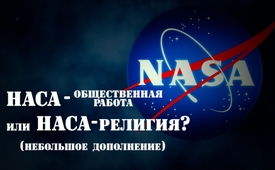 НАСА – лишь общественная работа или НАСА-религия? (небольшое дополнение)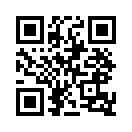 В своём рекламном фильме «Мечты человечества» НАСА выдало себя как одного  из крупнейших работодателей вообще. Может быть, но работодателем кого именно? Зрители рекламных фильмов НАСА всегда задавались вопросом, как именно всё взаимосвязано, если НАСА утверждает о себе, что вносит существенный вклад в развитие мирового населения во всех областях жизни: в медицине, рабочих буднях...В своём рекламном фильме «Мечты человечества» НАСА выдало себя как одного  из крупнейших работодателей вообще. Может быть, но работодателем кого именно? Зрители рекламных фильмов НАСА всегда задавались вопросом, как именно всё взаимосвязано, если НАСА утверждает о себе, что вносит существенный вклад в развитие мирового населения во всех областях жизни: в медицине, рабочих буднях, защите окружающей среды и многих других областях. НАСА зашло настолько далеко, превознося себя, что служит сохранению всей планеты. Оно пророчествовало человечеству тёмное будущее без НАСА, так как без его космических полётов оно потеряло бы связь с будущим, и особенно, конечно, наши дети. 
Свою программу «Созвездие» НАСА прославляло как большой вызов, который смог бы принести новые знания и технологии. Теперь вопрос: «Какие именно новые технологии?». Может быть, военные? Или ещё более изощрённые технологии наблюдения? Новые миссии НАСА, согласно рекламным фильмам, должны выяснить не только вопросы вселенной, но и помогать решать земные проблемы. По этой причине исследование космоса безотлагательно для человечества и его будущих поколений. И затем ещё, как изюминка, заключительные указания, а именно, что НАСА служит сохранению мира для человечества. Последние высказывания из фильма НАСА «Мечты человечества» принимают, прямо-таки, религиозный оттенок, несут характер вселенческой религии. И потому за последнюю цитату должен был «поручиться» даже Жюль Верн. Его высказывание напоминает об одном из самых больших обетований в Библии. Он сказал: «Всё, что человек способен сегодня представить в воображении, другие сумеют когда-нибудь претворить в жизнь». 
Но свой фильм НАСА заканчивает словами, которые после совершённого раскрытия можно понять и совершенно иначе, может быть, даже как угрозу? «Этот документальный фильм посвящён всем тем, кто, служа науке, оставил свою жизнь». 
Пусть заключительная цитата даст каждому зрителю мудрость в дальнейшем распространении:
„И правда развивается только при определённой вегетации и температуре. Как только её нагревают, она становится фанатичной, как только её охлаждают, она становится циничной». (Мартин Кессель)от isИсточники:-Может быть вас тоже интересует:#NASA-ru - НАСА - www.kla.tv/NASA-ruKla.TV – Другие новости ... свободные – независимые – без цензуры ...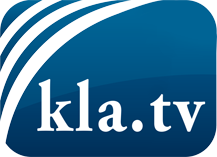 О чем СМИ не должны молчать ...Мало слышанное от народа, для народа...регулярные новости на www.kla.tv/ruОставайтесь с нами!Бесплатную рассылку новостей по электронной почте
Вы можете получить по ссылке www.kla.tv/abo-ruИнструкция по безопасности:Несогласные голоса, к сожалению, все снова подвергаются цензуре и подавлению. До тех пор, пока мы не будем сообщать в соответствии с интересами и идеологией системной прессы, мы всегда должны ожидать, что будут искать предлоги, чтобы заблокировать или навредить Kla.TV.Поэтому объединитесь сегодня в сеть независимо от интернета!
Нажмите здесь: www.kla.tv/vernetzung&lang=ruЛицензия:    Creative Commons License с указанием названия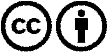 Распространение и переработка желательно с указанием названия! При этом материал не может быть представлен вне контекста. Учреждения, финансируемые за счет государственных средств, не могут пользоваться ими без консультации. Нарушения могут преследоваться по закону.